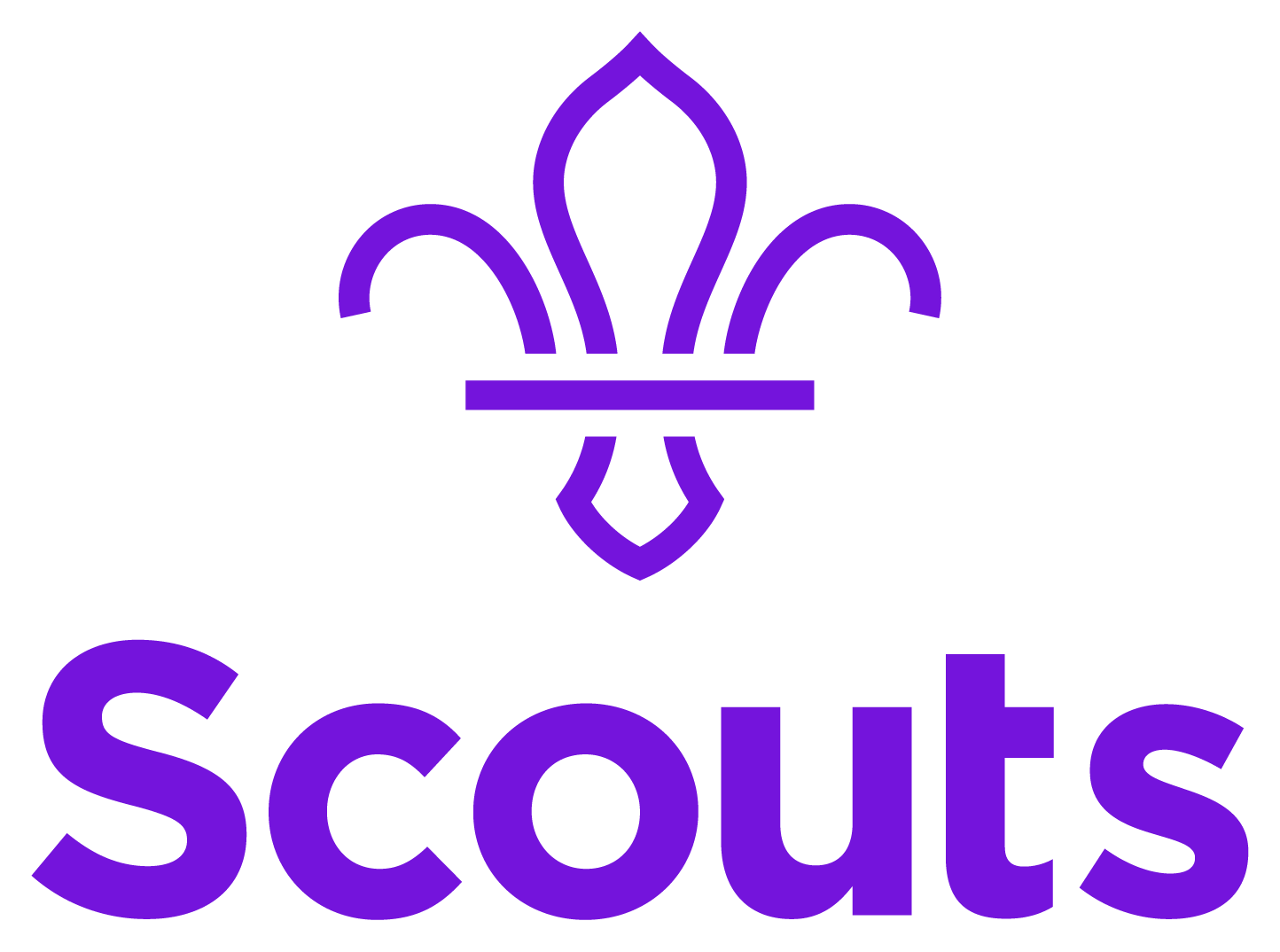 Dear Parents,Despite the recent suspension of all face-to-face Scouting due to COVID19, we still feel that Scouting is just as important to our young people as ever and so we have devised this programme so that your Scout can continue to uphold their skills and values from home. The activities outlined in this booklet are not compulsory however it would be great to try and keep on top of badge work.The decision made by The Scouts to suspend face-to-face Scouting activity in order to slow the spread of the virus has struck a chord with us all however we hope that having this activity book will be a way for us to keep in touch with you and to try to continue as much as possible whilst things are a little hectic, and to also uphold a little bit of normality.Thank you for your patience at this time,Your LeadersDear Scouts,You didn’t think you could get away with it that easily did you?!We have put together a booklet that can either be printed and filled out or filled out on a computer so that you can still work on your badges while we are unable to meet at the Scout Hut.You may already have some of these badges but we have tried to include a range of badges for you to work through. Please don’t put yourself in any danger doing this, us Leaders will understand if you can’t do an element of a badge due to the current situationWe just wanted to let you know that we’re all missing our Scout family already and that we really look forward to returning when we can.In the meantime, please remember to stay safe, be kind to others, and wash your hands! See you all soon,Your LeadersArtist Activity Badge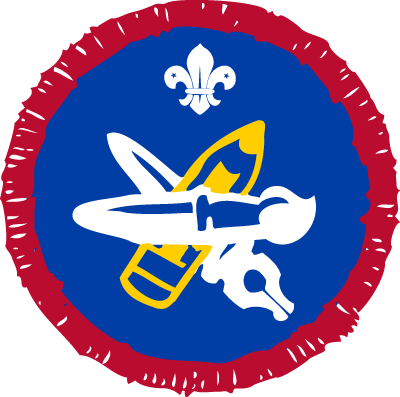 To get this badge, you need to choose from options 1 or 2, then complete all tasks under your chosen option.Option 1: artistPaint, draw or illustrate each of these:a scene from a storya person or objecta landscape.Show a selection of your own recent work.Option 2: arts enthusiastChoose a favourite art form or artist to take an active interest in. It doesn’t have to be painting – it could be pop music, sculpture, theatre, architecture, break dancing or anything similar.
Write your chosen art form/artist here: ________________________________________
Describe two visits (these can be online) you have made that are connected to your interest. You can use photographs, films, recordings, concert programmes, ticket stubs, newspaper reviews or websites to illustrate your point:












Show that you know a lot about an aspect of your interest. You could talk about a particular piece of art, like a painting, performance, sculpture or building. Or you could discuss a particular person or historical period connected with your chosen art form.Make a list of major events, exhibitions or venues connected with your chosen subject. Talk about why the items on your list are important.Global Issues Activity Badge
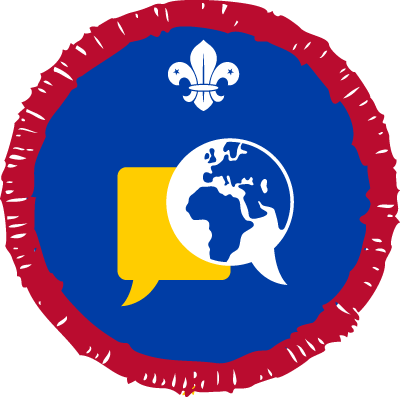 
Find 3 different items of clothing in your house (for example, a coat, a jumper and a pair of shoes). Looking at the label, write down below what the items are and where they have come from:At least one of your items of clothing will have been made outside the UK. Tell us why you think companies choose to have their items made overseas list the advantages and disadvantages of overseas production:
Now investigate a recent natural disaster by looking at photos, news articles, or videos online. List 5 things that would have been needed to help people after the disaster:List 5 ways you as a Scout could help following a natural disaster: Write 3 facts about an international sporting event:List 3 ways that international sporting events help with international peace and understanding:Research an international health issue and create a poster, Powerpoint, or leaflet to show what you have found out. If you are doing a poster/leaflet by hand, please have your parent take a photo of this and send it to your leader. Please send any Powerpoints to your leader. These issues can include Malaria, Ebola, HIV, AIDs or any other international health issue you can think of.In the UK, we have 30 human rights. Take a look at these rights and compare them with the rights that a scout in another country has (you can choose the country). List below the things that surprised you the most.Local Knowledge Activity Badge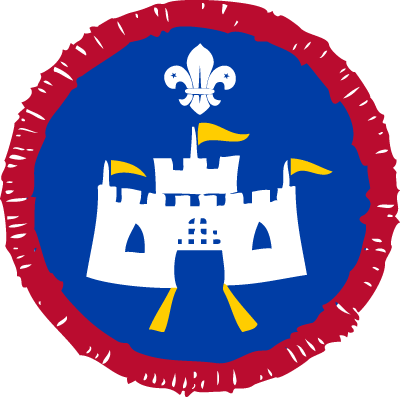 To show that you know the local area (within 2 miles of your home or the scout hut), list the street name of as many of the following as we have in the area:doctors, veterinary surgeons, dentists, hospitals and ambulance stationfire station, police station, garages, shopping centres, retail parks and convenience storesmain bus stops, railway stations and local routes of buses and trainslocal Scout Headquarters, public parks, theatres, sports and leisure complexes and cinemasplaces of worship, museums, schools, colleges and local government buildingslocal routes that take you to the nearest motorway or national routes.On a map, point out six locations from step 1. From your home or the scout hut, show the quickest route to one of the places. Writer Activity Badge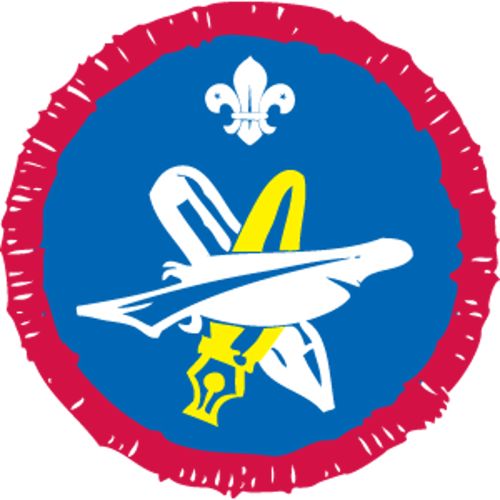 In order to achieve this badge, you need to complete 4 of the below tasks:Compose a poem of at least eight lines. Discuss its meaning and construction.Create a short story of around 600 words. Talk about your story idea with an appropriate adult beforehand.
Write a descriptive passage of around 600 words on a subject, agreed with an appropriate adult beforehand.
Write a 600-word review of a favourite book, play or other work of literature and talk about it with an appropriate adult.
Produce a published article of around 600 words in length. You could contribute to a school, faith, community or Scout magazine or write a letter to a local paper.
Keep a diary on a subject, for a length of time agreed with an appropriate adult beforehand.
Write a play or dramatic sketch lasting at least 10 minutes.
Interview a local celebrity, or other notable person. Write or type out the interview to show the questions you asked and the interviewee’s replies.
Write a letter to a pen pal (real or imaginary) of at least 600 words.If you need any help with this deciding which to do, speak with your parent. If they need help, tell them to ask us!The next few pages are blank for you to complete these tasks on.___________________________________________________________________________________________________________________________________________________________________________________________________________________________________________________________________________________________________________________________________________________________________________________________________________________________________________________________________________________________________________________________________________________________________________________________________________________________________________________________________________________________________________________________________________________________________________________________________________________________________________________________________________________________________________________________________________________________________________________________________________________________________________________________________________________________________________________________________________________________________________________________________________________________________________________________________________________________________________________________________________________________________________________________________________________________________________________________________________________________________________________________________________________________________________________________________________________________________________________________________________________________________________________________________________________________________________________________________________________________________________________________________________________________________________________________________________________________________________________________________________________________________________________________________________________________________________________________________________________________________________________________________________________________________________________________________________________________________________________________________________________________________________________________________________________________________________________________________________________________________________________________________________________________________________________________________________________________________________________________________________________________________________________________________________________________________________________________________________________________________________________________________________________________________________________________________________________________________________________________________________________________________________________________________________________________________________________________________________________________________________________________________________________________________________________________________________________________________________________________________________________________________________________________________________________________________________________________________________________________________________________________________________________________________________________________________________________________________________________________________________________________________________________________________________________________________________________________________________________________________________________________________________________________________________________________________________________________________________________________________________________________________________________________________________________________________________________________________________________________________________________________________________________________________________________________________________________________________________________________________________________________________________________________________________________________________________________________________________________________________________________________________________________________________________________________________________________________________________________________________________________________________________________________________________________________________________________________________________________________________________________________________________________________________________________________________________________________________________________________________________________________________________________________________________________________________________________________________________________________________________________________________________________________________________________________________________________________________________________________________________________________________________________________________________________________________________________________________________________________________________________________________________________________________________________________________________________________________________________________________________________________________________________________________________________________________________________________________________________________________________________________________________________________________________________________________________________________________________________________________________________________________________________________________________________________________________________________________________________________________________________________________________________________________________________________________________________________________________________________________________________________________________________________________________________________________________________________________________________________________________________________________________________________________________________________________________________________________________________________________________________________________________________________________________________________________________________________________________________________________________________________________________________________________________________________________________________________________________________________________________________________________________________________________________________________________________________________________________________________________________________________________________________________________________________________________________________________________________________________________________________________________________________________________________________________________________________________________________________________________________________________________________________________________________________________________________________________________________________________________________________________________________________________________________________________________________________________________________________________________________________________________________________________________________________________________________________________________________________________________________________________________________________________________________________________________________________________________________________________________________________________________________________________________________________________________________________________________________________________________________________________________________________________________________________________________________________________________________________________________________________________________________________________________________________________________________________________________________________________________________________________________________________________________________________________________________________________________________________________________________________________________________________________________________________________________________________________________________________________________________________________________________________________________________________________________________________________________________________________________________________________________________________________________________________________________________________________________________________________________________________________________________________________________________________________________________________________________________________________________________________________________________________________________________________________________________________________________________________________________________________________________________________________________________________________________________________________________________________________________________________________________________________________________________________________________________________________________________________________________________________________________________________________________________________________________________________________________________________________________________________________________________________________________________________________________________________________________________________________________________________________________________________________________________________________________________________________________________________________________________________________________________________________________________________________________________________________________________________________________________________________________________________________________________________________________________________________________________________________________________________________________________________________________________________________________________________________________________________________________________________________________________________________________________________________________________________________________________________________________________________________________________________________________________________________________________________________________________________________________________________________________________________________________________________________________________________________________________________________________________________________________________________________________________________________________________________________________________________________________________________________________________________________________________________________________________________________________________________________________________________________________________________________________________________________________________________Working towards your Gold AwardEach badge you complete is a step closer to achieving the highest award you can achieve in Scouts – the Chief Scout Gold Award.To get this award there are some specific badges you need to get. To make this easier to achieve when we get back to normal, it would be helpful to complete as many of the tasks from home as possible. Firstly, you will need to have at least 6 activity badges or staged activity badges that look similar to this (this booklet will hopefully cover a few of these):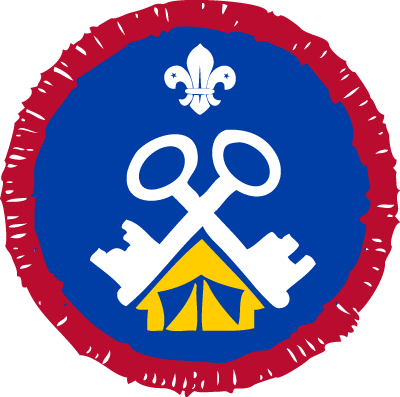 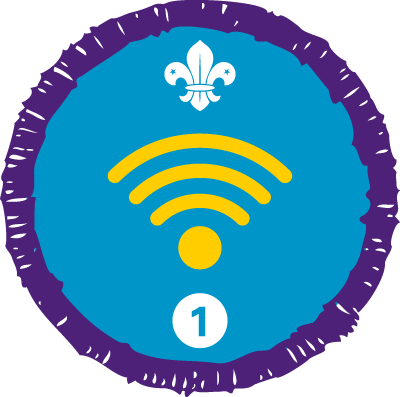 
You will also need to complete all nine challenge awards. Once you have completed all of these you will then go through the interview stage before being presented with your award. The next few pages will include activities you can do at home to work towards these challenge awards.
Creative Challenge Award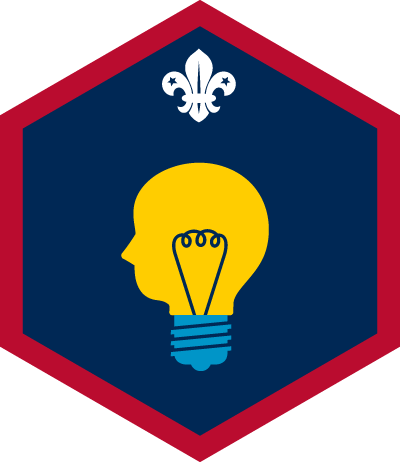 To achieve this award, you will need to take part in at least 4 different activities. Some of you may have already done some of this in your time outside Scouts. The activities can include:musicphotographywood or metalworkneedleworkcookingwebsite designdanceand much more!Please list your chosen activities in the space below:



CHOOSE ONE ACTIVITY TO FILL OUT THIS PAGE

If your chosen activity is something that you have already taken part in on a regular basis for a while, please write a little bit below about how you have developed from the day you started to your abilities in this activity now. Also explain how you use any equipment safely:If your chosen activity new to you, please write a little bit below about how you will get involved in the activity and how you plan to improve and develop. Please list any equipment you will need to use and how you think you might use this safely:Using your chosen activity, you must create something that promotes a Scouting Activity or Event. For example, if your chosen activity is dance you could put together a public performance to advertise an upcoming event. If your chosen activity is photography you could put together a collection of your images to show what we do on a particular event.If it is possible, please have your parent photograph/video your creation and email it to your leader. If not, please write a little bit about your creation below and show us when we return. 

If you have not yet got to this stage of your chosen activity, please write some ideas below about what you could do to achieve this part of the award:
The Creative Challenge Award also requires you to construct a model using materials like a plastic kit or recycled items. Alternatively, make a useful item from wood, metal or plastic. This doesn’t need to be linked to your chosen activity but it would be good if it were. If you have already created something like this at school or home, please send a picture of this. If not, please create something and send a picture of it. Your model either needs to be unique, have a purpose, or have moving parts. BE IMAGINITIVE AND CREATIVE!You also need to show us how social media or the internet can be used in a creative and safe way. We will cover this as part of one of our evenings when we are back to normal, but can you please write below 3 things you should or shouldn’t do to stay safe on the internet:The final part of the Creative Challenge Award is to take part in a performance. You could try:magic tricksgymnastics displaycampfire sketchstreet danceplaysconcertsIf this is something you have already done, please use the space below to tell us as much information as possible about the activity (when, where, what you did, who did you perform in front of, what was the performance for, who were you with?). If you have not yet taken part in a performance, we can arrange this when we’re back.Expedition Challenge Award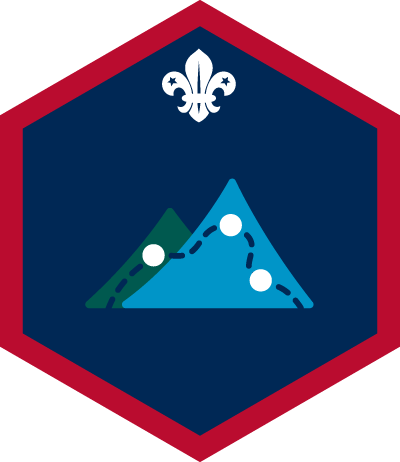 Much of the Expedition Challenge Award requires you to take part in an expedition, obviously! However you can still have a think about some aspects of this award to prepare you for your first expedition.The award requires you to take part in an expedition over at least 2 days with at least 3 Scouts. On an expedition, you have to do your own map work, carry all your own equipment and think about your own safety and health. There will be no leaders with you.With this in mind, please list below the items you think you will need to take on an expedition considering weight, weather, and distance:Please write below what you would do if there was an emergency:
Following the actual expedition, you will need to write a report which will be presented to the rest of the group in the form of a project, performance, video recording, oral presentation, blog or website.Outdoor Challenge Award
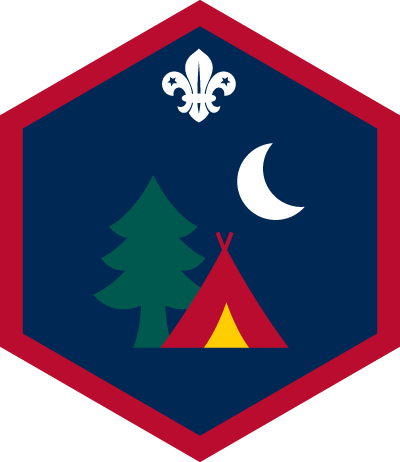 As I’m sure you can guess, most of the Outdoor Challenge needs to be completed outside! However there are some things that you can think about before you get to your camp.List below the three points of the Countryside Code:Now list 6 actions you can take to follow the code:Teamwork Challenge Award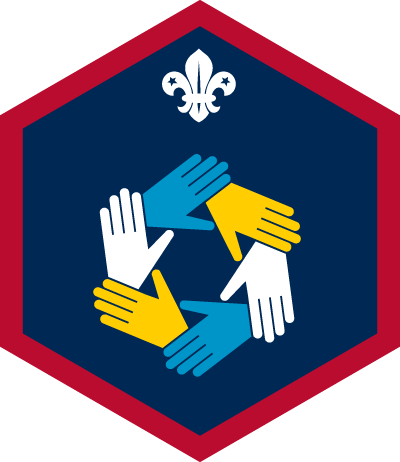 A part of this award is to choose an aspect of local community life and find out as much as you can about it. You could learn about:local governmentlocal historydifferent faiths and beliefstypes of farming/industry found locallyPlease fill the box below with information you have found. This can either be written, bullet pointed, mind mapped, or however you want to present it:Hopefully that is enough to keep you all going for a while during this period of absence. If you run out, need any help, or you have any badges or ideas in mind for things that you can do from home please get your parent to get in touch.Take care and see you all soon!ItemWhere is it from?1:2:3:AdvantagesDisadvantages